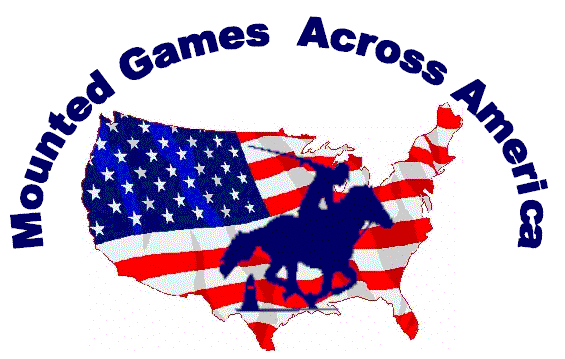 
Join us for the first competition of the 19th annual MGAA Mid-Atlantic Games Series.  The divisions are Open, Intermediate, Over 25, Novice, Leadline and Green Pony. Team entries are preferred.  Individuals will be put in contact with short teams or other individuals looking for teams.  Individual entry does not guarantee placement on a team.  Entries will be accepted on a first-come, first-served basis. A team or individual completed entry consists of payment and all required paperwork in the organizer’s hands. (Any paperwork or fees submitted at the competition subject to $20 fee. Not applicable to International Riders)  ONLINE ENTRIES USING COGNITO FORM LINK PREFERREDhttps://www.cognitoforms.com/MGAA2/_2023MA1Grange All riders are invited to compete in the Mid Atlantic Series.    The Organizers reserve the right to close entries before the closing date if the facility capacity is reached early. 
A team’s competition slot is not guaranteed until all team members’ forms are complete and    payment is received in the organizers hands.High point trophy to be awarded to top teams at end of Mid Atlantic Series.Divisions: * Divisions may be modified as entries warrant. FORMAT – Traditional TeamsAll divisions will play two sessions on Saturday, and a Final Sunday.  Over 25:  MGAA GR15.1.5  (2023 rulebook addendum)  8 teams accepted.Intermediate:  MGAA GR 15.1.3 (2023 rulebook addendum) 4-8 teams accepted.Open : MGAA GR 15.1.4 (2023 rulebook addendum) 8 teams accepted.Novice:  MGAA GR 15.1.2 (2023 rulebook addendum) 4-8 teams accepted.Leadline: MGAA GR 15.1.1 (2023 rulebook addendum) number of teams is dependent on other entries and space/time available – PLEASE NOTE -  time of session is also dependent on potential space and time limitationsGreen Pony:  - please see attachment regarding green ponyENTRY FEES – Tentative ScheduleSchedule subject to change as circumstances warrant.Games to be played will be selected from the 2023  IMGA Rulebook and 2023 MGAA addendum using IMGA Guidelines.  Tie Breaker Race – Flag Fliers
This competition will be run under the 2023 IMGA Rulebook plus the 2023 MGAA addendum, available for download on the MGAA website at www.mountedgames.org.Tie Breaker Race will be used to determine placement in finals heats if necessary.  Tie Breaker Race will be used to determine outcome of each Final if necessary. Please be aware of 2023 MGAA Regulations regarding Open Riders on Scored Intermediate & 025 Teams.General InformationPayment:  VENMO (PREFERRED)  = @Wendi-Walker-4PAYPAL (Alternate) or check-pay to the order of MGAA. Paypal payments (sending to a friend NOT paying for a service; please note rider and division) directly to devonkaja@comcast.net.  Checks written to MGAA. Returned checks will be subject to any bank fee charged the organizers, plus an additional $25.  Any fees from PayPal or Venmo, from taxes, or not sending as friends/family are the responsibility of the rider!Refunds:   Full refunds will be given for withdrawn entries prior to the closing date.  After the closing date, a $25 handling fee will be charged.  All stall and camping fees will be refunded.Arena:  We will play in a fenced arena with washed limestone footing.  The size is 300’ x 300’Weather Plans:  The competition will be held regardless of weather. If for some reason the competition is cancelled, competitors will be notified.Stabling:  Stall Charge $30 per day. Stalls do not need to be stripped at close of competition. Portable paddocks are not allowed for any reason.Trailer Parking: Horse trailers not being used for camping (camping fee required) should be parked in an area where they do not block a camping plug/box. Health Certificate: 30 day CVI is required for out of state ponies.  6 month CVI for in state ponies and must be able to be produced upon request.  Facility staff may be spot checking.Food:  Concession stand provided by Penn Valley Grange, opening 7:00 AM for breakfast and lunch Sat and Sun. Dogs:    Dogs must be leashed at all times.  Dogs in distress left in car/trailer will be removed at owner’s expense.Vet:  On call vet service provided by Centre Equine Practice – 814-234-7415.  Owners are responsible for all vet fees.Farrier : On call farrier is Randy Rider 814-574-3196Accommodations:Camping on site:RV hookups with electric and water are $50.00 per day, primitive camping (tents) is also $50 per day. Showers in bathhouse are COIN OPERATED -  4 minutes for 4 quarters, so please be sure to bring quarters. NOTE - If you are camping, please sign the sheet headed “Camping Rules” and return with your entry.  These are the Grange Park’s rules.Hotels nearby:Super 8 State College 1663 S Atherton St, State College, PA 16801 Phone:(814) 237-8005Ramada Inn State College 1450 S Atherton St, State College, PA 16801 Phone:(814) 238-3001Best Western State College 115 Premiere Dr, State College, PA 16801  Phone:(814) 234-8393Directions to Grange Park:Address – 169 Homan Lane, Centre Hall, PATo get custom directions, check Mapquest or Google Maps to generate directions from your home to the Grange Fairgrounds, 169 Homan Lane in Centre Hall, PA.  ENTER THROUGH GATE 4 FROM ROUTE 144.  For more information, including a map of the grounds, visit http://www.grangefair.net/visitors_guide.html.If you have questions, please contact:PATTI NAJI	215-872-4721 pattinmom@aol.comWelcome to Centre County Grange Fair Equine Facility.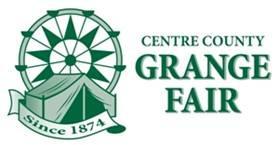 2023 Camping rules to help make everyone’s stay more enjoyable. Please sign and return with your entry:Do not park horse trailers, cars or trucks not being used for camping in the camping area in a place that would block a camper plug/box.If you are in the camping area with an RV, trailer or tent with or without electric and water hook up, you must pay the $50 per day camping fee. NO sleeping/camping in the barns. (at the request of the Grange Park)It is illegal to dump grey water or black water during your stay. Code enforcement will be checking and can fine you up to $250 for illegal dumping There is a dump station located on the grounds right near the entrance/exit to the park. A free dump is included with your camping fee.RV pumping is available during your stay. You can sign up in the Park office with the Park manager and will be given a pump card for your window. Pumping is $30.00 All dogs must be on a leash at all times. No one under 16 years of age may operate a golf cart or another motorized vehicle while on the grounds. Golf carts, ATV’s, scooters etc. may not be used outside of the equine area. I have read these rules and agree to abide by these policies.  I understand that violation of these rules may result in a $25 fine and/or a request to leave the camping area.Print Name: _________________________________________Signature:_______________________________________________Date: _________All information is required – fill in all blanks – use n/a if necessary. Both ENTRY AND RELEASE must be completed with all membership information, fees, and signatures.  PLEASE PRINT INFORMATION PLAINLY
Event: _____Mid-Atlantic 1_______________ Event Date: ___May 20-21, 2023___________Rider Name: ________________________________________ Birth date:  ________________________Address: _____________________________________________________________________________City: __________________________________________  State: ______________  Zip: ______________Phone #: ______________________________ Email Address: _________________________________Pony Name: ___________________________ Current MGAA Member? __________________
Please return this form with your entry.The Undersigned acknowledges the inherent risk involved in riding and working around horses, which risks include bodily injury from using, riding or being in close proximity to horses among other risks, and further that both horse and rider can be injured in normal use or in competition and schooling.In Consideration for the privilege of riding and working around horses at 2023 Mid Atlantic 1 the Undersigned does hereby agree to hold harmless and indemnify MGAA (Mounted Games Across America), its board, officers, organizers, and all other MGAA Parties, Grange Fairgrounds, its officers, sponsors and members, and further release them from any liability or responsibility for accident, damage, injury or illness to the Undersigned or any horse owned by me or to any family member or spectator accompanying the Undersigned on the premises of the Grange Fairgrounds.I fully understand that horseback riding and the playing of Mounted Games is a very dangerous activity with many inherent risks including (i) The propensity of an equine to behave in dangerous ways which may result in injury to the rider, trainer, groom or handler, (ii) The inability to predict an equine's reaction to sound, movements, objects, persons or animals. I wish to participate in these activities knowing they are dangerous. I accept and assume all the risks of injury (including death) to me or my property.In exchange for being permitted to participate in these activities for myself, my heirs, guardian(s), and legal representatives, I release and agree not to make or bring any claim of any kind against MGAA (Mounted Games Across America), its board, officers, organizers, and all other MGAA Parties, Grange Fairgrounds, or its masters, officers, directors, members, employees, or guests or any landowners, landholders or the persons making property available for the 2023 Mid Atlantic 1  for injury (including death), to me or any damage to my property whether from anyone's negligence or not, or any other cause, arising out of my participation in these dangerous horseback riding or related activities; and I also agree if anyone makes any claims because of any injury to me (including death), or for any damage to my property, I will keep all those released by this agreement free of any damages or costs because of those claims. My signature hereby indicates my agreement.The undersigned competitor agrees to abide by Mounted Games Across America (MGAA) rules, applicable International Mounted Games Association (IMGA) rules and their associated Codes of Conduct, along with the rules of any affiliated association of MGAA.Rider Signature REQUIRED: ___________________________		Date:_________
Parent Signature: ________________________________			Date:_________(In addition to rider signature if rider is under 21 years of age)Completed Entry Packet must contain:_____Mid Atlantic 1 Entry_____Mid Atlantic 1 Competition  Release -  signed by rider and parent if under 21._____Current negative Pony Coggins (issued after 5/21/2022)  uploaded to Coggins file (do not mail)_____MGAA Medical Release (Required, if rider is a minor, available on Mounted                               Games Across America website: http://www.mountedgames.org) _____Camping Rules signed (if camping) _____Entry Fees (Payable to MGAA)Complete Cognito Entry form (preferred) or Mail entry packet to the address below by the Closing Date of May 12, 2023.Wendi Walker, 750 Swedesford Rd,  Rd, North Wales, Pa  19454
 Cell: 267-249-0153   email: devonkaja@comcast.netGREEN PONY AT MID ATLANTIC 1GR15.1.5 	Green Pony: This division is for the training of ponies that are new to mounted games competition. Riders in this division must be capable experienced riders.  Riders in this division must be at the Intermediate level, Open or Over 25  levels.  This division is an unscored division.The MA 1 Organizers are aware that there is an interest in having green ponies compete at the MAs.Due to tight scheduling, we probably cannot host a separate green division, However, we will take riders/teams on a first come, first served basis to run along with the Intermediate and/or O25 division IF THERE IS ROOM.So the availability of room for green riders/teams depends on the number of Intermediate, Novice and/or O25 team entries.First come means all paperwork and fees in the organizers hands.The green teams will play HC, and the entry fee will be $25 per pony, no early bird discount or late fee.Please fill out a separate entry form for your green pony, and if you are paying by check, to make refunds easier if the green teams do not go due to full Intermediate or Fossils divisions, please pay for this division separately.If you have any questions, please contact me.Patti 215-872-4721Entry FeesEarly Bird Discount postmarked by 4/29/2023Postmarked by Closing Date 5/12/2023$20 Late Fee postmarked after closing date $20 Late Fee postmarked after closing date MGAA member $70.00  ($25 for Leadline)$80.00 ($25 for Leadline)$100.00  ($45 for leadline)Non-Member$80.00 ($35 for Leadline)$90.00 ($35 for Leadline$110.00 ($55 for Leadline)SATURDAYSATURDAYSUNDAYSUNDAY7:30 AMCheck in 9:00 AMFinals Begin8:00 AMAM Sessions Begin12:30 PMLunch Break1:30 PM PM Sessions BeginTeam Name & 
Team Members:Fees1. Division:$2. Stalls
 
# of Stalls: ______  Weekend fee - $60 Arriving Thursday and stabling all day Friday - $75
_____$3. Camping# of Hookups : ______  @ $50 per night# of tent or trialer sites    (no water or elec) ______@ $50 per nightCheck nights that hookups/tent/trailer sites are needed: 
THURS___/FRI ____  / SAT ____ / SUNDAY: _____$Total Fees
$